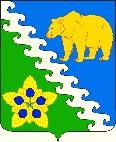 СОВЕТ ОТДАЛЕННОГО СЕЛЬСКОГО ПОСЕЛЕНИЯАПШЕРОНСКОГО РАЙОНАР Е Ш Е Н И Еот 13 ноября 2023г.                                                                                         №114п. ОтдаленныйОб утверждении Положения о бюджетном процессе в Отдаленном сельском поселении Апшеронского районаВ связи с внесением изменений в Бюджетный Кодекс Российской Федерации и в целях определения правовых основ, содержания и механизма осуществления бюджетного процесса в Отдаленном сельском поселении Апшеронского района, установления основ формирования доходов, осуществления расходов бюджета Отдаленного сельского поселения Апшеронского района, муниципальных заимствований и управления муниципальным долгом, руководствуясь Федеральным законом от 6 октября 2003 года № 131-ФЗ «Об общих принципах организации местного самоуправления в Российской Федерации», Совет Отдаленного сельского поселения Апшеронского района решил:Утвердить Положение о бюджетном процессе в Отдаленном сельском поселении Апшеронского района (прилагается).2.Признать утратившим силу решение Совета Отдаленного сельского поселения Отдаленного района от 23 декабря 2021 года № 61 «Об утверждении Положения о бюджетном процессе в Отдаленном сельском поселении Апшеронского района».3.Ведущему специалисту администрации Отдаленного сельского поселения Апшеронского района (Рожко) обеспечить размещение (опубликование) настоящего решения на официальном сайте администрации Отдаленного сельского поселения Апшеронского района в информационно-телекоммуникационной сети «Интернет».4. Контроль за выполнением настоящего решения оставляю за собой.5.Настоящее решение вступает в силу со дня его подписания, и распространяется на правоотношения, возникшие при составлении проекта бюджета Отдаленного сельского поселения Апшеронского района на 2024 год.ГлаваОтдаленного сельского поселенияАпшеронского района                                                                            С.С.Мовян  ПРИЛОЖЕНИЕУТВЕРЖДЕНОрешением СоветаОтдаленного сельского поселенияАпшеронского районаот 13.11.2023 № 114ПОЛОЖЕНИЕо бюджетном процессе в Отдаленном сельском поселении Апшеронского районаГлава 1. Общие положенияСтатья 1. Предмет регулирования настоящего решенияНастоящее Положение регулирует отношения, возникающие между субъектами бюджетных правоотношений в процессе составления и рассмотрения проекта бюджета Отдаленного сельского поселения Апшеронского района, утверждения и исполнения бюджета, а также контроля за его исполнением, осуществления бюджетного учета, составления, рассмотрения и утверждения бюджетной отчетности в части неурегулированной Бюджетным кодексом Российской Федерации.Статья 2. Правовая основа бюджетного процесса Отдаленного сельского поселения Апшеронского районаПравовую основу бюджетного процесса Отдаленного сельского поселения Апшеронского района составляют Конституция Российской Федерации, Бюджетный кодекс Российской Федерации, федеральные законы и иные нормативные правовые акты Российской Федерации, Устав Отдаленного сельского поселения Апшеронского района, настоящее Положение, иные нормативные правовые акты Краснодарского края и Отдаленного сельского поселения Апшеронского района, регулирующие бюджетные правоотношения.Глава 2. Участники бюджетного процесса Отдаленного сельского поселения Апшеронского районаСтатья 3. Участники бюджетного процесса, обладающие бюджетными полномочиями на уровне Отдаленного сельского поселения Апшеронского районаУчастниками бюджетного процесса, обладающими бюджетными полномочиями на уровне Отдаленного сельского поселения Апшеронского района, являются:- глава Отдаленного сельского поселения;- Совет Отдаленного сельского поселения;- администрация Отдаленного сельского поселения;- главный распорядитель (распорядители) средств бюджета Отдаленного сельского поселения;- главный администратор (администраторы) доходов бюджета Отдаленного сельского поселения;- главный администратор (администраторы) источников финансирования дефицита бюджета Отдаленного сельского поселения;- получатели средств бюджета Отдаленного сельского поселения.Статья 4. Бюджетные полномочия главы Отдаленного сельского поселенияГлава Отдаленного сельского поселения:- вносит на рассмотрение Совета Отдаленного сельского поселения проекты решений о бюджете Отдаленного сельского поселения с необходимыми документами и материалами, о внесении изменений в решения о бюджете Отдаленного сельского поселения, об исполнении бюджета Отдаленного сельского поселения, проекты других решений Совета Отдаленного сельского поселения, регулирующих бюджетные правоотношения Отдаленного сельского поселения;- определяет должностных лиц, уполномоченных представлять проекты решений о бюджете Отдаленного сельского поселения, о внесении изменений в решения о бюджете Отдаленного сельского поселения, об исполнении бюджета Отдаленного сельского поселения, проекты других решений Совета Отдаленного сельского поселения, регулирующих бюджетные правоотношения Отдаленного сельского поселения, при их рассмотрении в Совете Отдаленного сельского поселения;- утверждает сводную бюджетную роспись бюджета Отдаленного сельского поселения;- вносит изменения в сводную бюджетную роспись бюджета Отдаленного сельского поселения в соответствии со статьями 217, 232 Бюджетного кодекса Российской Федерации в ходе исполнения бюджета Отдаленного сельского поселения без внесения изменений в решение Совета Отдаленного сельского поселения о бюджете Отдаленного сельского поселения;- осуществляет иные бюджетные полномочия в соответствии с Бюджетным кодексом Российской Федерации и иными нормативными правовыми актами, регулирующими бюджетные правоотношения.Статья 5. Бюджетные полномочия Совета Отдаленного сельского поселения Апшеронского районаСовет Отдаленного сельского поселения Апшеронского района:- устанавливает порядок рассмотрения и утверждения проекта бюджета Отдаленного сельского поселения;- устанавливает порядок представления, рассмотрения и утверждения годовых отчетов об исполнении бюджета Отдаленного сельского поселения;- формирует и определяет правовой статус органов внешнего муниципального финансового контроля;- рассматривает проект бюджета сельского поселения, утверждает бюджет сельского поселения, осуществляет последующий контроль за его исполнением, утверждает годовой отчет об исполнении бюджета сельского поселения;- устанавливает местные налоги в соответствии с законодательством Российской Федерации о налогах и сборах;- устанавливает порядок проведения публичных слушаний по проекту бюджета Отдаленного сельского поселения и проекту годового отчета об исполнении бюджета Отдаленного сельского поселения;- утверждает стратегию социально-экономического развития Отдаленного сельского поселения;- осуществляет иные бюджетные полномочия в соответствии с Бюджетным кодексом Российской Федерации, Федеральным законом от 7 февраля 2011 года № 6-ФЗ «Об общих принципах организации и деятельности контрольно-счетных органов субъектов Российской Федерации и муниципальных образований» и иными нормативными правовыми актами, регулирующими бюджетные правоотношения, а также Уставом Отдаленного сельского поселения.Статья 6. Бюджетные полномочия администрации Отдаленного сельского поселенияАдминистрация Отдаленного сельского поселения:- обеспечивает составление проекта бюджета Отдаленного сельского поселения, вносит его с необходимыми документами и материалами на утверждение в Совет Отдаленного сельского поселения;- обеспечивает исполнение бюджета сельского поселения и утверждает отчеты об исполнении бюджета Отдаленного сельского поселения за первый квартал, полугодие и девять месяцев текущего финансового года;- устанавливает порядок разработки прогноза социально-экономического развития Отдаленного сельского поселения и одобряет прогноз социально-экономического развития Отдаленного сельского поселения;- обеспечивает разработку основных направлений бюджетной и налоговой политики Отдаленного сельского поселения;- предоставляет от имени Отдаленного сельского поселения муниципальные гарантии Отдаленного сельского поселения;- устанавливает порядок формирования и реализации муниципальной адресной инвестиционной программы;- определяет порядок формирования и финансового обеспечения муниципального задания в отношении казенных учреждений Отдаленного сельского поселения;- устанавливает порядок осуществления внутреннего финансового контроля в Отдаленном сельском поселении Апшеронского района;- осуществляет заимствования от имени Отдаленного сельского поселения в соответствии с решением Совета Отдаленного сельского поселения о бюджете Отдаленного сельского поселения;- организует проведение публичных слушаний по проекту бюджета Отдаленного сельского поселения на очередной финансовый год и проекту годового отчета об исполнении бюджета Отдаленного сельского поселения;- осуществляет иные бюджетные полномочия в соответствии с Бюджетным кодексом Российской Федерации и иными нормативными правовыми актами, регулирующими бюджетные правоотношения.Статья 7. Бюджетные полномочия участников бюджетного процессаБюджетные полномочия главного распорядителя и получателей средств бюджета Отдаленного сельского поселения, главного администратора (администраторов) доходов бюджета Отдаленного сельского поселения, главных администраторов (администраторов) источников финансирования дефицита бюджета Отдаленного сельского поселения определяются Бюджетным кодексом Российской Федерации, иными актами законодательства Российской Федерации и нормативными правовыми актами, регулирующими бюджетные правоотношения.Статья 8. Получатель бюджетных средствПолучатель бюджетных средств обладает следующими бюджетными полномочиями:1) составляет и исполняет бюджетную смету;2) принимает и (или) исполняет в пределах доведенных лимитов бюджетных обязательств и (или) бюджетных ассигнований бюджетные обязательства;3) обеспечивает результативность, целевой характер использования предусмотренных ему бюджетных ассигнований;4) вносит соответствующему главному распорядителю (распорядителю) бюджетных средств предложения по изменению бюджетной росписи;5) ведет бюджетный учет (обеспечивает ведение бюджетного учета);6) формирует бюджетную отчетность (обеспечивает формирование бюджетной отчетности) и представляет бюджетную отчетность получателя бюджетных средств соответствующему главному распорядителю (распорядителю) бюджетных средств;7) осуществляет иные полномочия, установленные Бюджетным кодексом Российской Федерации и принятыми в соответствии с ним муниципальными правовыми актами, регулирующими бюджетные правоотношения.Глава 3. Доходы бюджетаСтатья 9. Доходы бюджета Отдаленного сельского поселения1. Доходы бюджета Отдаленного сельского поселения формируются за счет налоговых и неналоговых видов доходов, а также за счет безвозмездных поступлений, подлежащих зачислению в бюджет Отдаленного сельского поселения в соответствии с бюджетным законодательством Российской Федерации, законодательством о налогах и сборах и законодательством об иных обязательных платежах.2. Решения Совета Отдаленного сельского поселения о внесении изменений в нормативно – правовые акты о налогах и сборах, решения Совета Отдаленного сельского поселения, регулирующие бюджетные правоотношения, приводящие к изменению доходов бюджета бюджетной системы Российской Федерации и вступающие в силу в очередном финансовом году, должны быть приняты до дня внесения в Совет Отдаленного сельского поселения проекта решения о бюджете сельского поселения на очередной финансовый год.Статья 11. Нормативы отчислений от отдельных налогов, подлежащих зачислению в бюджет Отдаленного сельского поселенияДоходы бюджета Отдаленного сельского поселения формируются в соответствии с бюджетным законодательством Российской Федерации, законодательством о налогах и сборах и законодательством об иных обязательных платежах.Глава 4. Расходы бюджетаСтатья 12. Общие положения о расходах бюджета Отдаленного сельского поселения1. Формирование расходов бюджета Отдаленного сельского поселения осуществляется в соответствии с расходными обязательствами, обусловленными установленным законодательством Российской Федерации разграничением полномочий федеральных органов государственной власти, органов государственной власти субъектов Российской Федерации и органов местного самоуправления, исполнение которых согласно законодательству Российской Федерации, договорам и соглашениям должно происходить в очередном финансовом году за счет средств бюджета Отдаленного сельского поселения.2. В случае недостаточности объема субвенций, предоставляемых из краевого бюджета для осуществления органами местного самоуправления переданных им полномочий Российской Федерации и Краснодарского края, органы местного самоуправления имеют право дополнительно использовать собственные финансовые средства Отдаленного сельского поселения. Объем средств бюджета сельского поселения, дополнительно используемый для осуществления переданных полномочий Российской Федерации и Краснодарского края, устанавливается решением Совета Отдаленного сельского поселения о бюджете Отдаленного сельского поселения в составе ведомственной структуры расходов бюджета сельского поселения в соответствии с классификацией расходов бюджетов Российской Федерации.Статья 12.1. Резервный фонд администрации Отдаленного сельского поселенияВ расходной части местного бюджета создаётся резервный фонд администрации Отдаленного сельского поселения.Размер резервного фонда администрации Отдаленного сельского поселения устанавливается решением о местном бюджете на очередной финансовый год и не может превышать трёх процентов утверждённого в решении о местном бюджете на очередной финансовый год общего объёма расходов.Средства резервного фонда администрации Отдаленного сельского поселения направляются на финансовое обеспечение непредвиденных расходов, в том числе на проведение аварийно-восстановительных работ и иных мероприятий, связанных с ликвидацией последствий стихийных бедствий и других чрезвычайных ситуаций.Порядок использования бюджетных ассигнований резервного фонда администрации Отдаленного сельского поселения утверждается постановлением администрации Отдаленного сельского поселения.Отчёт об использовании бюджетных ассигнований резервного фонда администрации Отдаленного сельского поселения прилагается к годовому отчёту об исполнении местного бюджета».Статья 13. Капитальные вложения в объекты муниципальной собственности Отдаленного сельского поселения1. Бюджетные ассигнования на осуществление капитальных вложений за счет средств бюджета Отдаленного сельского поселения в объекты муниципальной собственности Отдаленного сельского поселения предусматриваются в соответствии с муниципальными программами Отдаленного сельского поселения и иными нормативными правовыми актами администрации Отдаленного сельского поселения.2. Бюджетные ассигнования на осуществление бюджетных инвестиций в форме капитальных вложений в объекты муниципальной собственности Отдаленного сельского поселения и предоставление муниципальным унитарным предприятиям субсидий на осуществление капитальных вложений в объекты капитального строительства муниципальной собственности или приобретение объектов недвижимого имущества в муниципальную собственность отражаются в решении Совета Отдаленного сельского поселения о бюджете Отдаленного сельского поселения и сводной бюджетной росписи суммарно в соответствии с бюджетной классификацией Российской Федерации.3. Бюджетные ассигнования на осуществление бюджетных инвестиций в форме капитальных вложений в объекты муниципальной собственности Отдаленного сельского поселения и предоставление муниципальным унитарным предприятиям Отдаленного сельского поселения субсидий на осуществление капитальных вложений в объекты муниципальной собственности Отдаленного сельского поселения, софинансирование капитальных вложений в которые осуществляется за счет межбюджетных субсидий из федерального и краевого бюджетов, утверждаются решением Совета Отдаленного сельского поселения о бюджете Отдаленного сельского поселения раздельно по каждому инвестиционному проекту.Использование муниципальных займов, кредитов кредитных организаций на указанные цели не допускается.Статья 13.1. Предоставление субсидий (кроме субсидий на осуществление капитальных вложений в объекты капитального строительства муниципальной собственности или приобретение объектов недвижимого имущества в муниципальную собственность)1. В бюджете Отдаленного сельского поселения могут предусматриваться субсидии бюджетным и автономным учреждениям на финансовое обеспечение выполнения ими муниципального задания, в том числе в рамках исполнения муниципального социального заказа на оказание муниципальных услуг в социальной сфере, рассчитанные с учетом нормативных затрат на оказание ими муниципальных услуг физическим и юридическим лицам и нормативных затрат на содержание муниципального имущества.Из бюджета Отдаленного сельского поселения могут предоставляться субсидии бюджетным и автономным учреждениям на иные цели.Порядок предоставления субсидий в соответствии с абзацем первым настоящей статьи из бюджета Отдаленного сельского поселения устанавливается администрацией Отдаленного сельского поселения.Порядок определения объема и условия предоставления субсидий в соответствии с абзацем вторым настоящей статьи (за исключением субсидий, предоставляемых в целях финансового обеспечения исполнения муниципального социального заказа на оказание муниципальных услуг в социальной сфере из бюджета Отдаленного сельского поселения устанавливается администрацией Отдаленного сельского поселения. Нормативные правовые акты администрации Отдаленного сельского поселения, устанавливающие порядок определения объема и условия предоставления субсидий в соответствии с абзацем вторым настоящего пункта, должны соответствовать общим требованиям, установленным Правительством Российской Федерации.2. В решении о бюджете Отдаленного сельского поселения могут предусматриваться субсидии иным некоммерческим организациям, не являющимися муниципальными учреждениями.Порядок определения объема и предоставления указанных субсидий из бюджета Отдаленного сельского поселения, в том числе результаты их предоставления, устанавливается администрацией Отдаленного сельского поселения.Указанный порядок должен соответствовать общим требованиям, установленным Правительством Российской Федерации, содержать положения об осуществлении в отношении получателей субсидий и лиц, указанных в пункте 3 настоящей статьи, проверок главным распорядителем (распорядителем) бюджетных средств, предоставляющим субсидии, соблюдения ими порядка и условий предоставления субсидий, в том числе в части достижения результатов их предоставления, а также проверок органами муниципального финансового контроля в соответствии со статьей 8 настоящего Положения.3. При предоставлении субсидий, указанных в пунктах 2 и 4 настоящей статьи, обязательными условиями их предоставления, включаемыми в договоры (соглашения) о предоставлении субсидий являются согласие получателей субсидий и лиц, являющихся поставщиками (подрядчиками, исполнителями) по договорам (соглашениям), заключенным в целях исполнения обязательств по договорам (соглашениям) о предоставлении субсидий на финансовое обеспечение затрат получателей субсидий, на осуществление главным распорядителем (распорядителем) бюджетных средств, предоставляющим субсидии, и органами муниципального финансового контроля проверок, предусмотренных абзацем третьим пункта 2 настоящей статьи.4. В решении о бюджете Отдаленного сельского поселения могут предусматриваться бюджетные ассигнования на предоставление в соответствии с решением администрации Отдаленного сельского поселения некоммерческим организациям, не являющимся казенными учреждениями, грантов в форме субсидий, в том числе предоставляемых администрацией Отдаленного сельского поселения по результатам проводимых ею конкурсов.5. Субсидии в целях финансового обеспечения исполнения муниципального социального заказа на оказание муниципальных услуг в социальной сфере некоммерческим организациям, указанным в пункте 2 настоящей статьи, являющимся исполнителями таких услуг, предоставляются из бюджета Отдаленного сельского поселения в соответствии со статьей 13.2 настоящего Положения.6. Заключение договоров (соглашений) о предоставлении субсидий, предусмотренных абзацем вторым пункта 1, пунктами 2 и 4 настоящей статьи, из бюджета Отдаленного сельского поселения на срок, превышающий срок действия утвержденных лимитов бюджетных обязательств, осуществляется в случаях, предусмотренных соответственно решением администрации Отдаленного сельского поселения, принимаемым в определяемом ею порядке.Статья 13.2. Унификация и стандартизация предоставления субсидий юридическим лицам, индивидуальным предпринимателям, физическим лицам - производителям товаров, работ, услуг1. Информация о субсидиях юридическим лицам, индивидуальным предпринимателям, физическим лицам - производителям товаров, работ, услуг, включая гранты в форме субсидий, предоставляемых в соответствии с пунктами 2 и 4 статьи 13.1 настоящего Положения, в том числе предусмотренных решением о бюджете, размещается на едином портале бюджетной системы Российской Федерации в информационно-телекоммуникационной сети "Интернет" в соответствии с порядком размещения такой информации, установленным Министерством финансов Российской Федерации.2. Получатели субсидий, указанных в пункте 1 настоящей статьи, определяются:1) в соответствии с решением главы Отдаленного сельского поселения, решением, принимаемым администрацией Отдаленного сельского поселения в целях использования резервного фонда администрации;2) по результатам проведения отбора получателей субсидий.3. Отбор получателей субсидий, указанных в пункте 1 настоящей статьи, осуществляется на конкурентной основе следующими способами:1) запрос предложений - проведение отбора получателей субсидий исходя из соответствия участников отбора получателей субсидий категориям и (или) критериям и очередности поступления предложений (заявок) на участие в отборе получателей субсидий;2) конкурс - проведение отбора получателей субсидий исходя из наилучших условий достижения результатов предоставления субсидий.4. Информация о проведении отбора получателей субсидий размещается на едином портале бюджетной системы Российской Федерации.Статья 14. Межбюджетные трансфертыПорядок и условия предоставления межбюджетных трансфертов из бюджета Отдаленного сельского поселения устанавливаются решением Совета Отдаленного сельского поселения.Статья 15 Источники финансирования дефицита бюджета Отдаленного сельского поселения Отдаленного района1. В состав источников внутреннего финансирования дефицита бюджета Отдаленного сельского поселения Отдаленного района включаются:разница между привлеченными и погашенными Кубанским сельским поселением Апшеронского района кредитами кредитных организаций в валюте Российской Федерации;разница между привлеченными и погашенными Кубанским сельским поселением Апшеронского района в валюте Российской Федерации бюджетными кредитами, предоставленными бюджету Отдаленного сельского поселения Апшеронского района другими бюджетами бюджетной системы Российской Федерации;изменение остатков средств на счетах по учету средств бюджета Отдаленного сельского поселения Апшеронского района в течение соответствующего финансового года;иные источники внутреннего финансирования дефицита бюджета Отдаленного сельского поселения Апшеронского района.В состав иных источников внутреннего финансирования дефицита бюджета Отдаленного сельского поселения Апшеронского района включаются:курсовая разница по средствам местного бюджета;объем средств, направляемых на исполнение гарантий Отдаленного сельского поселения Апшеронского района в валюте Российской Федерации, в случае, если исполнение гарантом муниципальных гарантий ведет к возникновению права регрессного требования гаранта к принципалу либо обусловлено уступкой гаранту прав требования бенефициара к принципалу;объем средств, направляемых на погашение иных долговых обязательств Отдаленного сельского поселения Апшеронского района в валюте Российской Федерации;разница между средствами, перечисленными с единого счета бюджета Отдаленного сельского поселения Апшеронского района, и средствами, зачисленными на единый счет бюджета Отдаленного сельского поселения Апшеронского района, при проведении операций по управлению остатками средств на едином счете бюджета Отдаленного сельского поселения Апшеронского района.2. Остатки средств бюджета Отдаленного сельского поселения, сложившиеся на начало текущего финансового года могут направляться в текущем финансовом году:в объеме бюджетных ассигнований муниципального дорожного фонда, не использованных в отчетном финансовом году, на увеличение в текущем финансовом году бюджетных ассигнований муниципального дорожного фонда;на покрытие временных кассовых разрывов, возникающих в ходе исполнения бюджета Отдаленного сельского поселения, если иное не предусмотрено бюджетным законодательством Российской Федерации;на увеличение бюджетных ассигнований на оплату заключенных от имени Отдаленного сельского поселения муниципальных контрактов на поставку товаров, выполнение работ, оказание услуг, подлежавших в соответствии с условиями этих муниципальных контрактов оплате в отчетном финансовом году, бюджетных ассигнований на предоставление субсидий юридическим лицам, предоставление которых в отчетном финансовом году осуществлялось в пределах суммы, необходимой для оплаты денежных обязательств получателей субсидий, источником финансового обеспечения которых являлись указанные субсидии, в объеме, не превышающем сумму остатка неиспользованных бюджетных ассигнований на указанные цели, в случаях, предусмотренных решением Совета Отдаленного сельского поселения о бюджете Отдаленного сельского поселения;в объеме, не превышающем разницы между остатками, образовавшимися в связи с неполным использованием бюджетных ассигнований в ходе исполнения в отчетном финансовом году бюджета Отдаленного сельского поселения Апшеронского района, отнесенного в соответствии с Бюджетным кодексом РФ к группе заемщиков с высоким или средним уровнем долговой устойчивости, и суммой увеличения бюджетных ассигнований, предусмотренных абзацами 1-3 пункта 2 настоящей статьи, используются в порядке, установленном решением Совета Отдаленного сельского поселения Апшеронского района.в объеме превышения общей суммы заимствований Отдаленного сельского поселения Апшеронского района, отнесенного в соответствии с Бюджетным кодексом РФ к группе заемщиков с низким уровнем долговой устойчивости, над общей суммой средств, направленных на финансирование дефицита местного бюджета, и объемов погашения долговых обязательств Отдаленного сельского поселения Апшеронского района по итогам отчетного финансового года направляются в текущем финансовом году на осуществление выплат, сокращающих долговые обязательства Отдаленного сельского поселения Апшеронского района.В состав источников внешнего финансирования дефицита бюджета Отдаленного сельского поселения Апшеронского района включаются:разница между привлеченными в иностранной валюте от Российской Федерации и погашенными Кубанским сельским поселением Апшеронского района бюджетными кредитами, предоставленными в рамках использования целевых иностранных кредитов;объем средств, направляемых на исполнение гарантий Отдаленного сельского поселения Апшеронского района в иностранной валюте, предоставленных Российской Федерации в рамках использования целевых иностранных кредитов, в случае, если исполнение гарантом муниципальных гарантий ведет к возникновению права регрессного требования гаранта к принципалу.Статья 16. Предельный объем муниципальных заимствований1. Под предельным объемом муниципальных заимствований на соответствующий финансовый год понимается совокупный объем привлечения средств в бюджет Отдаленного сельского поселения Апшеронского района по программам муниципальных внутренних и внешних заимствований на соответствующий финансовый год.2. Объемы привлечения средств в бюджет Отдаленного сельского поселения Апшеронского района устанавливаются программами муниципальных внутренних и внешних заимствований на очередной финансовый год, и общая сумма привлечения средств в соответствующем финансовом году не должна превышать общую сумму средств, направляемых на финансирование дефицита бюджета Отдаленного сельского поселения Апшеронского района, и объемов погашения долговых обязательств, утвержденных на соответствующий финансовый год решением о бюджете.3.Общая сумма заимствований Отдаленного сельского поселения Апшеронского района в отчетном финансовом году может превысить общую сумму средств, направленных на финансирование дефицита бюджета, и объемов погашения долговых обязательств Отдаленного сельского поселения Апшеронского района на объем остатков, образовавшихся на конец отчетного финансового года в связи с неполным использованием межбюджетных трансфертов, предоставленных из бюджетов бюджетной системы Российской Федерации, имеющих целевое назначение, безвозмездных поступлений от юридических лиц, имеющих целевое назначение, дотаций бюджету Отдаленного сельского поселения Апшеронского района на поддержку мер по обеспечению сбалансированности бюджета или иных дотаций из бюджета субъекта Российской Федерации, предоставленных с установлением условий их предоставления, а также на объем поступлений доходов отчетного финансового года, зачисленных в бюджет после последнего рабочего дня отчетного финансового года, в том числе в порядке проведения заключительных оборотов.В случае, если общая сумма заимствований Отдаленного сельского поселения Апшеронского района в отчетном финансовом году превысила общую сумму средств, направленных на финансирование дефицита бюджета, и объемов погашения долговых обязательств Отдаленного сельского поселения Апшеронского района с учетом возможных превышений, предусмотренных пунктом 1 настоящей статьи, по итогам отчетного финансового года, образовавшиеся на 1 января текущего года остатки средств местного бюджета в сумме указанного превышения должны быть направлены на цели, предусмотренные статьей 96 Бюджетного кодекса РФ, с сокращением предельного объема заимствований на текущий финансовый год.Глава 5. Составление, рассмотрение и утверждение решения Совета Отдаленного сельского поселения Апшеронского района о бюджете Отдаленного сельского поселения Апшеронского районаСтатья 17. Основы составления проекта бюджета1. Проект бюджета Отдаленного сельского поселения составляется в порядке и сроки, установленные администрацией Отдаленного сельского поселения, в соответствии с положениями Бюджетного кодекса Российской Федерации и настоящего Положения.2. Проект бюджета Отдаленного сельского поселения, составляется и утверждается сроком на один год - на очередной финансовый год.3. Решением Совета Отдаленного сельского поселения о бюджете Отдаленного сельского поселения утверждаются:- перечень и коды главных администраторов доходов бюджета Отдаленного сельского поселения;- перечень и коды главных администраторов источников финансирования дефицита бюджета Отдаленного сельского поселения;- перечень и коды главных распорядителей средств бюджета, перечень разделов, подразделов, целевых статей (муниципальных программ и непрограммных направлений деятельности), групп (подгрупп) видов расходов бюджета в составе ведомственной структуры расходов бюджета;- объем поступлений доходов в бюджет по кодам видов (подвидов) доходов и классификации операций сектора государственного управления, относящихся к доходам бюджетов;- распределение бюджетных ассигнований по разделам и подразделам классификации расходов бюджетов;- ведомственная структура расходов;- общий объем бюджетных ассигнований, направляемых на исполнение публичных нормативных обязательств;- объем межбюджетных трансфертов, получаемых из других бюджетов и (или) предоставляемых другим бюджетам бюджетной системы Российской Федерации в очередном финансовом году;- источники финансирования дефицита бюджета Отдаленного сельского поселения;- верхний предел муниципального внутреннего долга Отдаленного сельского поселения по состоянию на 1 января года, следующего за очередным финансовым годом, с указанием, в том числе верхнего предела долга по муниципальным гарантиям Отдаленного сельского поселения;- иные показатели бюджета Отдаленного сельского поселения.Статья 18. Внесение проекта решения о бюджете Отдаленного сельского поселения на рассмотрение Совета Отдаленного сельского поселения1. Глава Отдаленного сельского поселения вносит проект решения о бюджете Отдаленного сельского поселения на рассмотрение Совета Отдаленного сельского поселения не позднее 15 ноября текущего финансового года.2. Одновременно с проектом решения о бюджете Отдаленного сельского поселения в Совет Отдаленного сельского поселения представляются:1) основные направления бюджетной и налоговой политики Отдаленного сельского поселения Апшеронского района;2) предварительные итоги социально-экономического развития соответствующей территории за истекший период текущего финансового года и ожидаемые итоги социально-экономического развития соответствующей территории Отдаленного сельского поселения Апшеронского района за текущий финансовый год;3) прогноз социально-экономического развития соответствующей территории Отдаленного сельского поселения Апшеронского района;4) среднесрочный финансовый план Отдаленного сельского поселения Апшеронского района;5) пояснительная записка к проекту бюджета;6) методики (проекты методик) и расчеты распределения межбюджетных трансфертов;7) верхний предел муниципального внутреннего долга и (или) верхний предел муниципального внешнего долга по состоянию на 1 января года, следующего за очередным финансовым годом;8) оценка ожидаемого исполнения бюджета на текущий финансовый год;9) предложенный представительным органом проект бюджетной сметы, представляемый в случае возникновения разногласий с финансовым органом в отношении указанной бюджетной сметы;10) паспорта муниципальных программ Отдаленного сельского поселения Апшеронского района (проекты изменений в указанные паспорта);11) реестр расходных обязательств, подлежащих исполнению за счет средств бюджета поселения;12) бюджетный прогноз (проект бюджетного прогноза, проект изменений бюджетного прогноза) на долгосрочный период, в случае, если представительный орган Отдаленного сельского поселения Апшеронского района принял решение о его формировании;13) реестр источников доходов бюджета поселения.Статья 19. Организация рассмотрения проекта решения о бюджете Отдаленного сельского поселения в Совете Отдаленного сельского поселения Апшеронского района1. Совет Отдаленного сельского поселения рассматривает проект решения о бюджете Отдаленного сельского поселения.2. Постоянная комиссия Совета по налогам, бюджету, муниципальному хозяйству Отдаленного сельского поселения, ответственная за рассмотрение бюджета (далее – комиссия по бюджету), организует и координирует процесс рассмотрения проекта решения о бюджете Отдаленного сельского поселения в комиссиях Совета Отдаленного сельского поселения.Статья 20. Предварительное рассмотрение проекта решения о бюджете Отдаленного сельского поселения Апшеронского района1. Проект решения о бюджете Отдаленного сельского поселения вместе с соответствующими документами и материалами после регистрации в Совете Отдаленного сельского поселения направляется председателем Совета Отдаленного сельского поселения в комиссию по бюджету для подготовки заключения о соответствии представленного проекта требованиям статей 16 и 17 настоящего решения.2. На основании заключения комиссии по бюджету председатель Совета Отдаленного сельского поселения принимает решение о принятии проекта решения о бюджете Отдаленного сельского поселения к рассмотрению Советом Отдаленного сельского поселения либо возвращении в администрацию Отдаленного сельского поселения на доработку.В случае возвращения проекта решения Совета Отдаленного сельского поселения о бюджете сельского поселения в администрацию Отдаленного сельского поселения на доработку, доработанное решение со всеми необходимыми документами и материалами должно быть представлено в Совет Отдаленного сельского поселения администрацией Отдаленного сельского поселения в десятидневный срок и рассмотрено Советом Отдаленного сельским поселением в установленном настоящим решением порядке.3. Проект решения о бюджете Отдаленного сельского поселения в течение трех дней после принятия его к рассмотрению Советом Отдаленного сельского поселения направляется комиссией по бюджету Совета Отдаленного сельского поселения для предварительного рассмотрения депутатам Совета Отдаленного сельского поселения, в комиссии Совета Отдаленного сельского поселения, которые в течение 15 дней со дня его получения рассматривают проект решения о бюджете Отдаленного сельского поселения и направляют свои предложения и замечания в комиссию по бюджету.Одновременно проект решения о бюджете Отдаленного сельского поселения с пакетом документов, предусмотренных статьей 17 настоящего решения, направляются в орган муниципального финансового контроля для подготовки заключения в вышеуказанный срок.4. Комиссия по бюджету после поступления замечаний и предложений рассматривает проект решения о бюджете Отдаленного сельского поселения с учетом предложений депутатов, комиссий, а также заключения органа муниципального финансового контроля и направляет решение со своими предложениями в администрацию Отдаленного сельского поселения.Не позднее 10 дней до принятия проекта решения Совета Отдаленного сельского поселения о бюджете Отдаленного сельского поселения глава Отдаленного сельского поселения может вносить в него любые изменения по результатам обсуждения и информировать о них депутатов и комиссии Совета Отдаленного сельского поселения и орган муниципального финансового контроля.Статья 21. Публичные слушания по проекту бюджета Отдаленного сельского поселения Апшеронского районаПубличные слушания по проекту бюджета Отдаленного сельского поселения проводятся администрацией Отдаленного сельского поселения по решению Совета Отдаленного сельского поселения в целях информирования и учета мнения населения Отдаленного сельского поселения о бюджетной и налоговой политике Отдаленного сельского поселения и о параметрах бюджета Отдаленного сельского поселения на очередной финансовый год.Публичные слушания по проекту бюджета Отдаленного сельского поселения на очередной финансовый год проводятся администрацией Отдаленного сельского поселения до рассмотрения указанного проекта Советом Отдаленного сельского поселения в порядке, установленном нормативно-правовым актом Совета Отдаленного сельского поселения.Статья 22. Порядок рассмотрения проекта решения о бюджете Отдаленного сельского поселения1. Совет Отдаленного сельского поселения рассматривает проект решения о бюджете Отдаленного сельского поселения.2. Предметом рассмотрения проекта решения о бюджете Отдаленного сельского поселения являются основные характеристики бюджета Отдаленного сельского поселения:- прогнозируемый в очередном финансовом году объем доходов бюджета Отдаленного сельского поселения;- общий объем расходов бюджета Отдаленного сельского поселения в очередном финансовом году;- верхний предел муниципального внутреннего долга по состоянию на 1 января года, следующего за очередным финансовым годом;- размер резервного фонда администрации Отдаленного сельского поселения;- дефицит (профицит) бюджета Отдаленного сельского поселения.3. При рассмотрении проекта решения Совета Отдаленного сельского поселения о бюджете Отдаленного сельского поселения в Совете Отдаленного сельского поселения заслушивается доклад главы администрации Отдаленного сельского поселения или уполномоченного им лица, доклад председателя постоянной комиссии Совета Отдаленного сельского поселения по налогам, бюджету, муниципальному хозяйству, а также доклад органа муниципального финансового контроля и принимается решение о принятии или отклонении проекта решения о бюджете Отдаленного сельского поселения.Для рассмотрения проект решения Совета Отдаленного сельского поселения о бюджете Отдаленного сельского поселения выносится на голосование в целом.После принятия проекта решения о бюджете Отдаленного сельского поселения решение считается принятым в окончательной редакции.4. Принятое решение о бюджете Отдаленного сельского поселения с приложениями направляется главе Отдаленного сельского поселения для подписания и опубликования.Решение о бюджете Отдаленного сельского поселения подлежит официальному опубликованию не позднее десяти дней после его подписания в установленном порядке.Решение о бюджете Отдаленного сельского поселения вступает в силу с 1 января очередного финансового года.Статья 23. Временное управление бюджетом1. Если решение о бюджете Отдаленного сельского поселения не вступило в силу с начала текущего финансового года, временное управление бюджетом осуществляется в порядке, установленном статьей 190 Бюджетного кодекса Российской Федерации.2. Внесение изменений в решение о бюджете Отдаленного сельского поселения по окончании периода временного управления бюджетом производится в порядке, установленном статьей 191 Бюджетного кодекса Российской Федерации.Статья 24. Порядок внесения изменений в решение о бюджете Отдаленного сельского поселения1. Финансовый орган Отдаленного сельского поселения осуществляет непосредственное составление проекта решения о внесении изменений в решение о бюджете Отдаленного сельского поселения, а глава Отдаленного сельского поселения вносит его на рассмотрение в Совет Отдаленного сельского поселения.2. Одновременно с проектом указанного решения в Совет Отдаленного сельского поселения представляется пояснительная записка с обоснованием предлагаемых изменений.3. Проект решения о внесении изменений в решение о бюджете Отдаленного сельского поселения рассматривается в порядке, определенном Регламентом Совета Отдаленного сельского поселения.Принятое решение о внесении изменений в решение Совета Отдаленного сельского поселения о бюджете направляется главе Отдаленного сельского поселения для подписания и опубликования.Глава 6. Исполнение бюджета Отдаленного сельского поселенияСтатья 25. Основы исполнения бюджета Отдаленного сельского поселенияИсполнение бюджета Отдаленного сельского поселения обеспечивается администрацией Отдаленного сельского поселения.Организация исполнения бюджета возлагается на финансовый орган Отдаленного сельского поселения. Исполнение бюджета организуется на основе сводной бюджетной росписи бюджета Отдаленного сельского поселения и кассового плана.Бюджет исполняется на основе единства кассы и подведомственности расходов.Кассовое обслуживание исполнения бюджета Отдаленного сельского поселения осуществляется органами Федерального казначейства.По соглашению с финансовым управлением администрации муниципального образования Апшеронский район полномочия органов Федерального казначейства по кассовому обслуживанию исполнения бюджета Отдаленного сельского поселения могут быть переданы финансовому управлению администрации муниципального образования Апшеронский район.Статья 26. Лицевые счета для учета операций по исполнению бюджета Отдаленного сельского поселенияУчет операций по исполнению бюджета Отдаленного сельского поселения, осуществляемых участниками бюджетного процесса в рамках их бюджетных полномочий, производится на лицевых счетах, открываемых в финансовом управлении администрации муниципального образования Апшеронский район в установленном им порядке.Учет операций по исполнению бюджета Отдаленного сельского поселения, санкционирование расходов по которым осуществляется органами Федерального казначейства, производится на лицевых счетах, открываемых в органах Федерального казначейства на основании реестра главного распорядителя и получателей средств бюджета Отдаленного сельского поселения.Глава 7. Годовой отчет об исполнении бюджета Отдаленного сельского поселенияСтатья 27. Контроль за исполнением бюджетаКонтроль за исполнением бюджета Отдаленного сельского поселения, осуществляется Советом Отдаленного сельского поселения, администрацией Отдаленного сельского поселения, а также органом муниципального финансового контроля.Статья 28. Порядок составления годового отчета об исполнении бюджета Отдаленного сельского поселенияГодовой отчет об исполнении бюджета Отдаленного сельского поселения составляется финансовым органом Отдаленного сельского поселения и представляется главе Отдаленного сельского поселения.Статья 29. Публичные слушания по годовому отчету об исполнении бюджета Отдаленного сельского поселенияПубличные слушания по годовому отчету об исполнении бюджета Отдаленного сельского поселения проводятся администрацией Отдаленного сельского поселения до рассмотрения проекта решения Совета Отдаленного сельского поселения об утверждении годового отчета об исполнении бюджета Отдаленного сельского поселения в порядке, установленном Советом Отдаленного сельского поселения.Статья 30. Внешняя проверка годового отчета об исполнении бюджета Отдаленного сельского поселения1. Годовой отчет об исполнении бюджета Отдаленного сельского поселения до его рассмотрения в Совете Отдаленного сельского поселения подлежит внешней проверке, которая включает внешнюю проверку бюджетной отчетности главного администратора доходов бюджета Отдаленного сельского поселения, главных администраторов источников финансирования дефицита бюджета Отдаленного сельского поселения, главного распорядителя средств бюджета Отдаленного сельского поселения и подготовку заключения на годовой отчет об исполнении бюджета Отдаленного сельского поселения.2. Внешняя проверка годового отчета об исполнении бюджета Отдаленного сельского поселения осуществляется органом муниципального финансового контроля.3. Администрация Отдаленного сельского поселения не позднее 1 апреля текущего года направляет в орган муниципального финансового контроля для подготовки заключений:- годовой отчет об исполнении бюджета Отдаленного сельского поселения;- иные документы, подлежащие представлению в Совет Отдаленного сельского поселения одновременно с годовым отчетом об исполнении бюджета Отдаленного сельского поселения.Подготовка заключений на годовой отчет об исполнении бюджета Отдаленного сельского поселения проводится в срок, не превышающий один месяц.4. Орган муниципального финансового контроля готовит заключение на годовой отчет об исполнении бюджета Отдаленного сельского поселения на основании данных внешней проверки годовой бюджетной отчетности главного администратора средств бюджета Отдаленного сельского поселения.5. Одновременно заключение на годовой отчет об исполнении бюджета Отдаленного сельского поселения органом муниципального финансового контроля представляется в Совет Отдаленного сельского поселения и направляется администрации Отдаленного сельского поселения.Статья 31. Порядок представления годового отчета об исполнении бюджета Отдаленного сельского поселения на рассмотрение в Совет Отдаленного сельского поселения Апшеронского района1. Ежегодно не позднее 1 мая текущего года глава Отдаленного сельского поселения представляет в Совет Отдаленного сельского поселения годовой отчет об исполнении бюджета Отдаленного сельского поселения.2. Одновременно с годовым отчетом об исполнении бюджета Отдаленного сельского поселения в Совет Отдаленного сельского поселения представляется:- проект решения об исполнении бюджета Отдаленного сельского поселения за отчетный финансовый год;- пояснительная записка;- отчет об использовании средств резервного фонда администрации Отдаленного сельского поселения по разделам и подразделам классификации расходов бюджетов;- информация об исполнении бюджета Отдаленного сельского поселения (в части межбюджетных трансфертов) в разрезе межбюджетных трансфертов;- информация об остатках целевых и нецелевых средств бюджета Отдаленного сельского поселения, сложившихся на конец финансового года;- информация о реализации муниципальной адресной инвестиционной программы;- информация о выданных муниципальных гарантиях Отдаленного сельского поселения в разрезе получателей;- иная отчетность, предусмотренная бюджетным законодательством Российской Федерации.Статья 32. Порядок рассмотрения и утверждения годового отчета об исполнении бюджета Отдаленного сельского поселения Советом Отдаленного сельского поселения Апшеронского района1. При рассмотрении отчета об исполнении бюджета Отдаленного сельского поселения Совет Отдаленного сельского поселения заслушивает:- доклад главы Отдаленного сельского поселения или уполномоченного им лица;- доклад председателя комиссии по бюджету Совета Отдаленного сельского поселения об исполнении бюджета Отдаленного сельского поселения;- доклад председателя органа муниципального финансового контроля о заключении контрольного органа на годовой отчет об исполнении бюджета Отдаленного сельского поселения.2. По результатам рассмотрения годового отчета об исполнении бюджета Отдаленного сельского поселения Совет Отдаленного сельского поселения принимает решение об утверждении либо отклонении отчета об исполнении бюджета Отдаленного сельского поселения.В случае отклонения Советом Отдаленного сельского поселения решения об исполнении бюджета оно возвращается для устранения фактов недостоверного или неполного отражения данных и повторного предоставления в срок, не превышающий один месяц.3. Годовой отчет об исполнении бюджета Отдаленного сельского поселения утверждается решением Совета Отдаленного сельского поселения с указанием общего объема доходов, расходов и дефицита (профицита) бюджета.Отдельными приложениями к решению об исполнении бюджета Отдаленного сельского поселения за отчетный финансовый год утверждаются показатели:- доходов бюджета Отдаленного сельского поселения по кодам классификации доходов бюджетов;- расходов бюджета Отдаленного сельского поселения по ведомственной структуре расходов бюджета Отдаленного сельского поселения;- расходов бюджета Отдаленного сельского поселения по разделам и подразделам классификации расходов бюджетов;- источников финансирования дефицита бюджета по кодам классификации источников финансирования дефицитов бюджетов».Глава 8. Ответственность за нарушение бюджетного законодательстваСтатья 33. Ответственность за нарушение бюджетного законодательстваСовершение действий (бездействия) финансовым органом, главным распорядителем средств бюджета Отдаленного сельского поселения, распорядителем средств бюджета Отдаленного сельского поселения, получателем средств бюджета Отдаленного сельского поселения, главным администратором доходов бюджета Отдаленного сельского поселения, главным администратором источников финансирования дефицита бюджета Отдаленного сельского поселения в нарушение бюджетного законодательства Российской Федерации, иных нормативных правовых актов, регулирующих бюджетные правоотношения, и договоров (соглашений), на основании которых предоставляются средства из бюджета Отдаленного сельского поселения, влечет применение бюджетных мер принуждения, предусмотренных Бюджетным кодексом Российской Федерации.ГлаваОтдаленного сельского поселенияАпшеронского района                                                                            С.С.Мовян